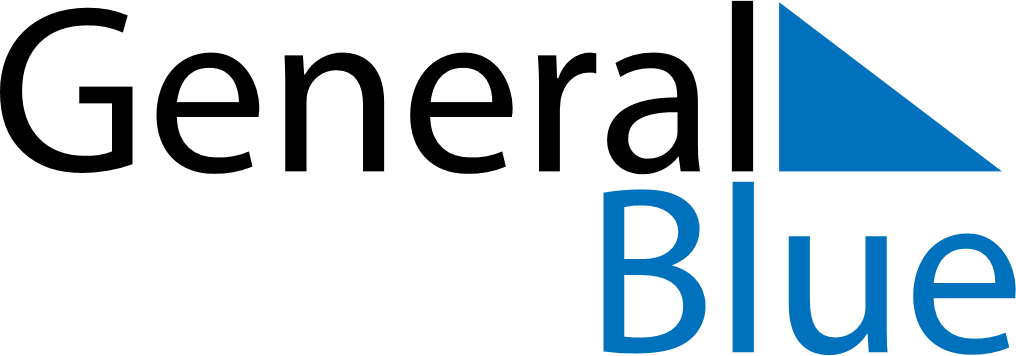 June 2024June 2024June 2024June 2024June 2024June 2024June 2024Bethanie, Karas, NamibiaBethanie, Karas, NamibiaBethanie, Karas, NamibiaBethanie, Karas, NamibiaBethanie, Karas, NamibiaBethanie, Karas, NamibiaBethanie, Karas, NamibiaSundayMondayMondayTuesdayWednesdayThursdayFridaySaturday1Sunrise: 7:31 AMSunset: 6:06 PMDaylight: 10 hours and 34 minutes.23345678Sunrise: 7:32 AMSunset: 6:06 PMDaylight: 10 hours and 34 minutes.Sunrise: 7:32 AMSunset: 6:06 PMDaylight: 10 hours and 33 minutes.Sunrise: 7:32 AMSunset: 6:06 PMDaylight: 10 hours and 33 minutes.Sunrise: 7:33 AMSunset: 6:06 PMDaylight: 10 hours and 33 minutes.Sunrise: 7:33 AMSunset: 6:06 PMDaylight: 10 hours and 32 minutes.Sunrise: 7:34 AMSunset: 6:06 PMDaylight: 10 hours and 32 minutes.Sunrise: 7:34 AMSunset: 6:06 PMDaylight: 10 hours and 31 minutes.Sunrise: 7:34 AMSunset: 6:06 PMDaylight: 10 hours and 31 minutes.910101112131415Sunrise: 7:35 AMSunset: 6:06 PMDaylight: 10 hours and 30 minutes.Sunrise: 7:35 AMSunset: 6:06 PMDaylight: 10 hours and 30 minutes.Sunrise: 7:35 AMSunset: 6:06 PMDaylight: 10 hours and 30 minutes.Sunrise: 7:36 AMSunset: 6:06 PMDaylight: 10 hours and 30 minutes.Sunrise: 7:36 AMSunset: 6:06 PMDaylight: 10 hours and 29 minutes.Sunrise: 7:36 AMSunset: 6:06 PMDaylight: 10 hours and 29 minutes.Sunrise: 7:37 AMSunset: 6:06 PMDaylight: 10 hours and 29 minutes.Sunrise: 7:37 AMSunset: 6:06 PMDaylight: 10 hours and 28 minutes.1617171819202122Sunrise: 7:37 AMSunset: 6:06 PMDaylight: 10 hours and 28 minutes.Sunrise: 7:37 AMSunset: 6:06 PMDaylight: 10 hours and 28 minutes.Sunrise: 7:37 AMSunset: 6:06 PMDaylight: 10 hours and 28 minutes.Sunrise: 7:38 AMSunset: 6:06 PMDaylight: 10 hours and 28 minutes.Sunrise: 7:38 AMSunset: 6:06 PMDaylight: 10 hours and 28 minutes.Sunrise: 7:38 AMSunset: 6:07 PMDaylight: 10 hours and 28 minutes.Sunrise: 7:38 AMSunset: 6:07 PMDaylight: 10 hours and 28 minutes.Sunrise: 7:39 AMSunset: 6:07 PMDaylight: 10 hours and 28 minutes.2324242526272829Sunrise: 7:39 AMSunset: 6:07 PMDaylight: 10 hours and 28 minutes.Sunrise: 7:39 AMSunset: 6:08 PMDaylight: 10 hours and 28 minutes.Sunrise: 7:39 AMSunset: 6:08 PMDaylight: 10 hours and 28 minutes.Sunrise: 7:39 AMSunset: 6:08 PMDaylight: 10 hours and 28 minutes.Sunrise: 7:39 AMSunset: 6:08 PMDaylight: 10 hours and 28 minutes.Sunrise: 7:39 AMSunset: 6:08 PMDaylight: 10 hours and 29 minutes.Sunrise: 7:40 AMSunset: 6:09 PMDaylight: 10 hours and 29 minutes.Sunrise: 7:40 AMSunset: 6:09 PMDaylight: 10 hours and 29 minutes.30Sunrise: 7:40 AMSunset: 6:09 PMDaylight: 10 hours and 29 minutes.